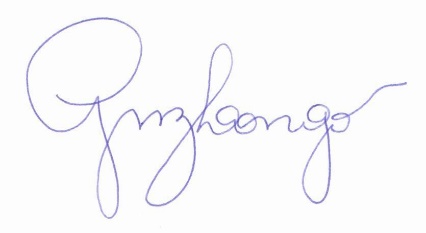 Ass. Profa. Giana Zarbato LongoGoogle UNIVERSIDADE FEDERAL DE SANTA CATARINACENTRO DE CIÊNCIAS DA SAÚDEDEPARTAMENTO DE NUTRIÇÃO PROGRAMA DE PÓS-GRADUAÇÃO EM NUTRIÇÃODocumento elaborado conforme Ofício Circular N015/2020/CCS que trata de orientações e sugestões para as atividades de ensino não presenciais.Plano de ensino adaptado, em caráter excepcional e transitório, para substituição de aulas presenciais por aulas em meios digitais, enquanto durar a pandemia do novo coronavírus – COVID-19, em atenção à Portaria MEC 344, de 16 de junho de 2020 e à Resolução 140/2020/CUN, de 24 de julho de 2020 IDENTIFICAÇÃO DA DISCIPLINA: Plano a ser considerado equivalente, em caráter excepcional e transitório na vigência da pandemia COVID-19, à disciplina:Documento elaborado conforme Ofício Circular N015/2020/CCS que trata de orientações e sugestões para as atividades de ensino não presenciais.Plano de ensino adaptado, em caráter excepcional e transitório, para substituição de aulas presenciais por aulas em meios digitais, enquanto durar a pandemia do novo coronavírus – COVID-19, em atenção à Portaria MEC 344, de 16 de junho de 2020 e à Resolução 140/2020/CUN, de 24 de julho de 2020 IDENTIFICAÇÃO DA DISCIPLINA: Plano a ser considerado equivalente, em caráter excepcional e transitório na vigência da pandemia COVID-19, à disciplina:Documento elaborado conforme Ofício Circular N015/2020/CCS que trata de orientações e sugestões para as atividades de ensino não presenciais.Plano de ensino adaptado, em caráter excepcional e transitório, para substituição de aulas presenciais por aulas em meios digitais, enquanto durar a pandemia do novo coronavírus – COVID-19, em atenção à Portaria MEC 344, de 16 de junho de 2020 e à Resolução 140/2020/CUN, de 24 de julho de 2020 IDENTIFICAÇÃO DA DISCIPLINA: Plano a ser considerado equivalente, em caráter excepcional e transitório na vigência da pandemia COVID-19, à disciplina:CÓDIGONOME DA DISCIPLINANO DE HORAS-AULA SEMANAISTEÓRICAS      PRÁTICASNO DE HORAS-AULA SEMANAISTEÓRICAS      PRÁTICASTOTAL DE HORAS-AULA SEMESTRAISNTR 410071Análise e discussão de dados4045 horasII. HORÁRIOII. HORÁRIOTURMAS TEÓRICAS e PRÁTICAS SEGUNDA-FEIRA 13:30-17hIII. PROFESSORA MINISTRANTE Profa. Dra. Giana Longo (giana.zarbato@gmail.com ) (3 créditos)IV. CONHECIMENTOS PRÉVIOS NECESSÁRIOS OBTIDOS PARA CURSAR ESTA DISCIPLINAIV. CONHECIMENTOS PRÉVIOS NECESSÁRIOS OBTIDOS PARA CURSAR ESTA DISCIPLINACÓDIGONOME DA DISCIPLINANTR 130400 ou NTR 510008ESTATÍSTICA APLICADA À NUTRIÇÃO ou equivalente, em que tenham sido estudados os seguintes temas: tipos de variáveis, estatística descritiva de variáveis contínuas e categóricas (medidas de tendência central e dispersão, intervalo de confiança), testes de hipótese, erros alfa e beta, teste T e Mann-Whitney, teste de ANOVA de uma entrada e teste de Kruskal-Wallis, correlação e regressão linear simples, teste de qui-quadrado, análise de dados pareados, uso do programa STATA para análises estatísticas.NTR 130300MÉTODOS EM EPIDEMIOLOGIA NUTRICIONAL ou equivalente, em que tenham sido estudados os seguintes temas: delineamento, vantagens e desvantagens de estudos observacionais (transversais, coorte, caso e controle, ecológicos) e experimentais (ensaios clínicos randomizados e não randomizados), medidas de ocorrência (prevalência, odds e incidência), medidas de associação ou efeito (razão de prevalência, razão de odds e razão de incidência), medidas de impacto, identificação das variáveis de exposição e desfecho, causalidade em epidemiologia, pesquisa sistemática da literatura e uso de bases científicas (Scielo, Pubmed, Lilacs)NTR 410063MÉTODOS E TÉCNICAS DE LEVANTAMENTO E ANÁLISE DE DADOS ou equivalente em que tenham sido estudados os seguintes temas: cálculo de tamanho de amostra e amostragem, fontes de erro em estudos epidemiológicos, vieses, fatores de confusão e interação, sensibilidade e especificidade, escolha e construção de questionários, construção de banco de dados, fundamentos de análises ajustadas usando o programa STATA.V. EMENTADiscussão sobre tratamento e análise dos dados dos projetos. Análise e interpretação apropriada dos resultados dos projetos. Apresentação de resultados, tabelas e figuras.VI. OBJETIVOSObjetivo geral:Capacitar os alunos para a realização das principais etapas envolvidas em uma análise de dados, utilizando, para isso, seu BANCO DE DADOS PRONTO (dados já coletados). Orientar para a realização de análises apropriadas, elaboração dos resultados e sua correta interpretação e discussão.VII. CONTEÚDO PROGRAMÁTICOOrganização do banco de dados no Stata, Exportação de banco de dadosUtilização e criação dos arquivos .log e “do”Junção de bancos de dadosVerificação da consistênciaLimpeza do bancoCriação e categorização de variáveis Avaliação da normalidade dos dadosAnálise descritiva de variáveis quantitativas e qualitativas.             Tabelas e gráfico de barras.Análise dos dados: Qui-quadrado de Pearson, teste de Fisher, teste de McNemar, correlação de Pearson e Sperman, gráfico de dispersão.Testes de diferença de médias para amostras independentes e dependentes (teste T de Student, Mann Whitney, Anova, Kruskal-Wallis, Wilcoxon)Regressão linear simples, múltipla e logísticaOrganização e discussão dos dadosVIII. METODOLOGIA DE ENSINOTodas as aulas e atividades serão registradas na plataforma Moodle.Aulas expositivas síncronas usando webconferência na plataforma https://conferenciaweb.rnp.br/webconf ou aulas expositivas assíncronas IX. CRITÉRIOS DE AVALIAÇÃOAs avaliações da disciplina serão realizadas de maneira assíncrona pela plataforma Moodle.- Cada uma das atividades e avaliações receberão uma nota entre 0 (zero) e 10 (dez), sendo que posteriormente as mesmas serão computadas e ponderadas da seguinte forma:- Apresentação tabela descritiva: peso 4- Apresentação final: peso 6X - DIREITOS AUTORAIS E PRIVACIDADE As aulas estão protegidas pelo direito autoral. Baixar, reproduzir, compartilhar, comunicar ao público, transcrever, transmitir, entre outros, o conteúdo das aulas ou de qualquer material didático-pedagógico só é possível com prévia autorização. Respeite a privacidade e os direitos de imagem tanto dos docentes quanto dos colegas. Não compartilhe prints, fotos, etc., sem a permissão explícita de todos os participantes. O(a) estudante que desrespeitar esta determinação estará sujeito(a) a sanções disciplinares previstas no Capítulo VIII, Seção I, da Resolução 017/CUn/1997.XI. CRONOGRAMAXI. CRONOGRAMAXI. CRONOGRAMAXI. CRONOGRAMASemanasDataConteúdoATIVIDADE SINCRONA / ASSÍNCRONAPlataforma indicadaSemana 116/11Apresentação do plano de ensino adaptado.Rodada de apresentação do andamento dos bancos de dados de cada aluno/objetivo de estudo e tipo de análise a ser realizadaRevisão da organização do banco de dados para aulas posterioresProfa. GianaObs: em todas as aulas assíncronas o professor responsável estará disponível em horário de aula no chat do moodle para tirar dúvidas e auxiliar nas análisesSíncrona 8h30min-12h Atividade assíncronaa partir das 10hOrganização do banco de dados para início das análisesGoogle meetSemana 223/11Consistência do banco e análise descritivaInício da análise descritiva dos bancos de dadosProfa. GianaSíncronaGoogle meetSemana 330/11Continuação das análises descritivas e preparação da apresentação da análise descritivaProfa. GianaSíncrona Google meetSemana 407/12Análise de artigo científicoAssíncronaGoogle meetSemana 514/12Apresentação da tabela descritiva. Postar a apresentação no moodle antes da aula.Obs: se por algum motivo o aluno não conseguir realizar a apresentação de forma síncrona, este poderá gravar um vídeo de sua apresentação e postar no moodle.Profa. Giana SíncronaGoogle meetSemana 601/02Testes analíticos – revisão de testes paramétricos e não paramétricos Profa. GianaSíncronaGoogle meetSemana 708/02Continuação dos testes analíticos no banco de dados do alunoProfa. Giana SíncronaGoogle meetSemana 815/02Utilização de outros testes analíticos que serão utilizados pelos alunosProfa. GianaSíncronaGoogle meetSemana 922/02Análises dos dados dos bancosProfa. GianaAssíncronaGoogle meetSemana 1001/03Preparação das apresentações finaisProfa. GianaAssíncronaGoogle meetSemana 1108/03APRESENTAÇÃO FINAL. Postar apresentações no moodle.Profa. GianaObs: se por algum motivo o aluno não conseguir realizar a apresentação de forma síncrona, este poderá gravar um vídeo de sua apresentação e postar no moodle.Síncrona Google meetSemana 1215/03APRESENTAÇÃO FINAL. Postar apresentações no moodle.Profa. GianaObs: se por algum motivo o aluno não conseguir realizar a apresentação de forma síncrona, este poderá gravar um vídeo de sua apresentação e postar no moodle.Síncrona Google meetARANGO, Héctor Gustavo. . Bioestatística: teórica e computacional. 2. ed Rio de Janeiro: Guanabara Koogan, c2005. 423 p.BERQUÓ ES, SOUZA JMP, GOTLIEB SLD. Bioestatística. São Paulo: EPU; 1981.FISBER, Regina Mara, et al. Inquéritos alimentares: métodos e bases científicas. Barueri: Manole, 2005.FLETCHER, Robert H; FLETCHER, Suzanne W; FLETCHER, Grant S. Epidemiologia clinica : elementos essenciais. 5. ed. Porto Alegre: Artmed, 2014.GORDIS, L. Epidemiology. W.B. sauders Company, Philadelfia, 2009HULLEY SB, et al. Delineando a pesquisa clínica: uma abordagem epidemiológica. 3.ed. Porto Alegre: Artmed, 2008.MEDRONHO, Roberto A. Epidemiologia. 2. ed. São Paulo (SP): Atheneu, 2009. xxiii,685p MONTEIRO, Gina, et al. Pesquisa em Saúde Pública: como desenvolver e validar instrumentos de coleta de dados. 1 ed. Curitiba: Appris, 2014.PEREIRA, Mauricio Gomes. Epidemiologia: teoria e pratica. Rio de Janeiro: Guanabara Koogan, c1995. xviii, 596p.ROTHMAN, Kennet. Modern Epidemiology. 3rd edition. Philadelphia, US: Lippincott Williams & Wilkins, 2008.BIBLIOGRAFIA ONLINEBeaton GH: Approaches to analysis of dietary data: relationship between planned analyses and choice of methodology. Am J Clin Nutr 1994, 59(Suppl 1):253S-261S.Bland JM, Altman DG: Statistical methods for assessing agreement between two methods of clinical measurement. Lancet 1986, 1:307-310.Bland JM, Altman DG. Measuring agreement in method comparison studies. Stat Methods Med Res 1999; 8:135–160.Block G. A review of validations of dietary assessment methods. Am J Epidemiol 1982;115:492–505.Byers T. Food Frequency Dietary Assessment: How Bad Is Good Enough?Am. J. Epidemiol. (2001) 154 (12):1087-1088.Cade JE, Burley VJ, Warm DL, Thompson RL, Margetts BM. Food-frequency questionnaires: a review of their design, validation and utilisation. Nutr Res Rev. 2004 Jun;17(1):5-22.Carter RL, Sharbaugh CO, Stapell  CA. Reliability and validity of the 24-hour recall. J Am Diet Assoc. 1981 Nov;79(5):542-7.JAIME, P. C. ; LATORRE MRDO ; FORNÉS, N. A. S. ; FLORINDO, A. A. ; TANAKA T ; ZERBINI, C. A. F. . Correções em medidas de consumo alimentar: comparação de diversas estrategias de ajuste pelo consumo energetico.. Revista Brasileira de Epidemiologia, n.SUPPL, p. 123-123, 2002.JAIME, P. C. ; LATORRE MRDO ; FORNÉS, N. A. S. ; ZERBINI, C. A. F. . Estudo comparativo entre dois métodos de ajuste energético de consumo de nutrientes. Cadernos de Nutrição (São Paulo), v. 26, p. 11-18, 2003.Nelson M, Black AE, Morris JA, Cole TJ. Between- and withinsubject variation in nutrient intake from infancy to old age: estimating the number of days required to rank dietary intakes with desired precision. Am J Clin Nutr. 1989 Jul;50(1):155-67.Willett WC, Sampson S, Stampfer MJ, Rosner BL, Bain CH, Witschi JC. Reproducibility and validity of semiquantitative food-frequency questionnaire. Am J Epidemiol. 1985;122:51-65.Willett W. Foreword. The validity of dietary assessment methods for use in epidemiologic studies. Br J Nutr. 2009 Dec;102 Suppl 1:S1-2.ARANGO, Héctor Gustavo. . Bioestatística: teórica e computacional. 2. ed Rio de Janeiro: Guanabara Koogan, c2005. 423 p.BERQUÓ ES, SOUZA JMP, GOTLIEB SLD. Bioestatística. São Paulo: EPU; 1981.FISBER, Regina Mara, et al. Inquéritos alimentares: métodos e bases científicas. Barueri: Manole, 2005.FLETCHER, Robert H; FLETCHER, Suzanne W; FLETCHER, Grant S. Epidemiologia clinica : elementos essenciais. 5. ed. Porto Alegre: Artmed, 2014.GORDIS, L. Epidemiology. W.B. sauders Company, Philadelfia, 2009HULLEY SB, et al. Delineando a pesquisa clínica: uma abordagem epidemiológica. 3.ed. Porto Alegre: Artmed, 2008.MEDRONHO, Roberto A. Epidemiologia. 2. ed. São Paulo (SP): Atheneu, 2009. xxiii,685p MONTEIRO, Gina, et al. Pesquisa em Saúde Pública: como desenvolver e validar instrumentos de coleta de dados. 1 ed. Curitiba: Appris, 2014.PEREIRA, Mauricio Gomes. Epidemiologia: teoria e pratica. Rio de Janeiro: Guanabara Koogan, c1995. xviii, 596p.ROTHMAN, Kennet. Modern Epidemiology. 3rd edition. Philadelphia, US: Lippincott Williams & Wilkins, 2008.BIBLIOGRAFIA ONLINEBeaton GH: Approaches to analysis of dietary data: relationship between planned analyses and choice of methodology. Am J Clin Nutr 1994, 59(Suppl 1):253S-261S.Bland JM, Altman DG: Statistical methods for assessing agreement between two methods of clinical measurement. Lancet 1986, 1:307-310.Bland JM, Altman DG. Measuring agreement in method comparison studies. Stat Methods Med Res 1999; 8:135–160.Block G. A review of validations of dietary assessment methods. Am J Epidemiol 1982;115:492–505.Byers T. Food Frequency Dietary Assessment: How Bad Is Good Enough?Am. J. Epidemiol. (2001) 154 (12):1087-1088.Cade JE, Burley VJ, Warm DL, Thompson RL, Margetts BM. Food-frequency questionnaires: a review of their design, validation and utilisation. Nutr Res Rev. 2004 Jun;17(1):5-22.Carter RL, Sharbaugh CO, Stapell  CA. Reliability and validity of the 24-hour recall. J Am Diet Assoc. 1981 Nov;79(5):542-7.JAIME, P. C. ; LATORRE MRDO ; FORNÉS, N. A. S. ; FLORINDO, A. A. ; TANAKA T ; ZERBINI, C. A. F. . Correções em medidas de consumo alimentar: comparação de diversas estrategias de ajuste pelo consumo energetico.. Revista Brasileira de Epidemiologia, n.SUPPL, p. 123-123, 2002.JAIME, P. C. ; LATORRE MRDO ; FORNÉS, N. A. S. ; ZERBINI, C. A. F. . Estudo comparativo entre dois métodos de ajuste energético de consumo de nutrientes. Cadernos de Nutrição (São Paulo), v. 26, p. 11-18, 2003.Nelson M, Black AE, Morris JA, Cole TJ. Between- and withinsubject variation in nutrient intake from infancy to old age: estimating the number of days required to rank dietary intakes with desired precision. Am J Clin Nutr. 1989 Jul;50(1):155-67.Willett WC, Sampson S, Stampfer MJ, Rosner BL, Bain CH, Witschi JC. Reproducibility and validity of semiquantitative food-frequency questionnaire. Am J Epidemiol. 1985;122:51-65.Willett W. Foreword. The validity of dietary assessment methods for use in epidemiologic studies. Br J Nutr. 2009 Dec;102 Suppl 1:S1-2.ARANGO, Héctor Gustavo. . Bioestatística: teórica e computacional. 2. ed Rio de Janeiro: Guanabara Koogan, c2005. 423 p.BERQUÓ ES, SOUZA JMP, GOTLIEB SLD. Bioestatística. São Paulo: EPU; 1981.FISBER, Regina Mara, et al. Inquéritos alimentares: métodos e bases científicas. Barueri: Manole, 2005.FLETCHER, Robert H; FLETCHER, Suzanne W; FLETCHER, Grant S. Epidemiologia clinica : elementos essenciais. 5. ed. Porto Alegre: Artmed, 2014.GORDIS, L. Epidemiology. W.B. sauders Company, Philadelfia, 2009HULLEY SB, et al. Delineando a pesquisa clínica: uma abordagem epidemiológica. 3.ed. Porto Alegre: Artmed, 2008.MEDRONHO, Roberto A. Epidemiologia. 2. ed. São Paulo (SP): Atheneu, 2009. xxiii,685p MONTEIRO, Gina, et al. Pesquisa em Saúde Pública: como desenvolver e validar instrumentos de coleta de dados. 1 ed. Curitiba: Appris, 2014.PEREIRA, Mauricio Gomes. Epidemiologia: teoria e pratica. Rio de Janeiro: Guanabara Koogan, c1995. xviii, 596p.ROTHMAN, Kennet. Modern Epidemiology. 3rd edition. Philadelphia, US: Lippincott Williams & Wilkins, 2008.BIBLIOGRAFIA ONLINEBeaton GH: Approaches to analysis of dietary data: relationship between planned analyses and choice of methodology. Am J Clin Nutr 1994, 59(Suppl 1):253S-261S.Bland JM, Altman DG: Statistical methods for assessing agreement between two methods of clinical measurement. Lancet 1986, 1:307-310.Bland JM, Altman DG. Measuring agreement in method comparison studies. Stat Methods Med Res 1999; 8:135–160.Block G. A review of validations of dietary assessment methods. Am J Epidemiol 1982;115:492–505.Byers T. Food Frequency Dietary Assessment: How Bad Is Good Enough?Am. J. Epidemiol. (2001) 154 (12):1087-1088.Cade JE, Burley VJ, Warm DL, Thompson RL, Margetts BM. Food-frequency questionnaires: a review of their design, validation and utilisation. Nutr Res Rev. 2004 Jun;17(1):5-22.Carter RL, Sharbaugh CO, Stapell  CA. Reliability and validity of the 24-hour recall. J Am Diet Assoc. 1981 Nov;79(5):542-7.JAIME, P. C. ; LATORRE MRDO ; FORNÉS, N. A. S. ; FLORINDO, A. A. ; TANAKA T ; ZERBINI, C. A. F. . Correções em medidas de consumo alimentar: comparação de diversas estrategias de ajuste pelo consumo energetico.. Revista Brasileira de Epidemiologia, n.SUPPL, p. 123-123, 2002.JAIME, P. C. ; LATORRE MRDO ; FORNÉS, N. A. S. ; ZERBINI, C. A. F. . Estudo comparativo entre dois métodos de ajuste energético de consumo de nutrientes. Cadernos de Nutrição (São Paulo), v. 26, p. 11-18, 2003.Nelson M, Black AE, Morris JA, Cole TJ. Between- and withinsubject variation in nutrient intake from infancy to old age: estimating the number of days required to rank dietary intakes with desired precision. Am J Clin Nutr. 1989 Jul;50(1):155-67.Willett WC, Sampson S, Stampfer MJ, Rosner BL, Bain CH, Witschi JC. Reproducibility and validity of semiquantitative food-frequency questionnaire. Am J Epidemiol. 1985;122:51-65.Willett W. Foreword. The validity of dietary assessment methods for use in epidemiologic studies. Br J Nutr. 2009 Dec;102 Suppl 1:S1-2.ARANGO, Héctor Gustavo. . Bioestatística: teórica e computacional. 2. ed Rio de Janeiro: Guanabara Koogan, c2005. 423 p.BERQUÓ ES, SOUZA JMP, GOTLIEB SLD. Bioestatística. São Paulo: EPU; 1981.FISBER, Regina Mara, et al. Inquéritos alimentares: métodos e bases científicas. Barueri: Manole, 2005.FLETCHER, Robert H; FLETCHER, Suzanne W; FLETCHER, Grant S. Epidemiologia clinica : elementos essenciais. 5. ed. Porto Alegre: Artmed, 2014.GORDIS, L. Epidemiology. W.B. sauders Company, Philadelfia, 2009HULLEY SB, et al. Delineando a pesquisa clínica: uma abordagem epidemiológica. 3.ed. Porto Alegre: Artmed, 2008.MEDRONHO, Roberto A. Epidemiologia. 2. ed. São Paulo (SP): Atheneu, 2009. xxiii,685p MONTEIRO, Gina, et al. Pesquisa em Saúde Pública: como desenvolver e validar instrumentos de coleta de dados. 1 ed. Curitiba: Appris, 2014.PEREIRA, Mauricio Gomes. Epidemiologia: teoria e pratica. Rio de Janeiro: Guanabara Koogan, c1995. xviii, 596p.ROTHMAN, Kennet. Modern Epidemiology. 3rd edition. Philadelphia, US: Lippincott Williams & Wilkins, 2008.BIBLIOGRAFIA ONLINEBeaton GH: Approaches to analysis of dietary data: relationship between planned analyses and choice of methodology. Am J Clin Nutr 1994, 59(Suppl 1):253S-261S.Bland JM, Altman DG: Statistical methods for assessing agreement between two methods of clinical measurement. Lancet 1986, 1:307-310.Bland JM, Altman DG. Measuring agreement in method comparison studies. Stat Methods Med Res 1999; 8:135–160.Block G. A review of validations of dietary assessment methods. Am J Epidemiol 1982;115:492–505.Byers T. Food Frequency Dietary Assessment: How Bad Is Good Enough?Am. J. Epidemiol. (2001) 154 (12):1087-1088.Cade JE, Burley VJ, Warm DL, Thompson RL, Margetts BM. Food-frequency questionnaires: a review of their design, validation and utilisation. Nutr Res Rev. 2004 Jun;17(1):5-22.Carter RL, Sharbaugh CO, Stapell  CA. Reliability and validity of the 24-hour recall. J Am Diet Assoc. 1981 Nov;79(5):542-7.JAIME, P. C. ; LATORRE MRDO ; FORNÉS, N. A. S. ; FLORINDO, A. A. ; TANAKA T ; ZERBINI, C. A. F. . Correções em medidas de consumo alimentar: comparação de diversas estrategias de ajuste pelo consumo energetico.. Revista Brasileira de Epidemiologia, n.SUPPL, p. 123-123, 2002.JAIME, P. C. ; LATORRE MRDO ; FORNÉS, N. A. S. ; ZERBINI, C. A. F. . Estudo comparativo entre dois métodos de ajuste energético de consumo de nutrientes. Cadernos de Nutrição (São Paulo), v. 26, p. 11-18, 2003.Nelson M, Black AE, Morris JA, Cole TJ. Between- and withinsubject variation in nutrient intake from infancy to old age: estimating the number of days required to rank dietary intakes with desired precision. Am J Clin Nutr. 1989 Jul;50(1):155-67.Willett WC, Sampson S, Stampfer MJ, Rosner BL, Bain CH, Witschi JC. Reproducibility and validity of semiquantitative food-frequency questionnaire. Am J Epidemiol. 1985;122:51-65.Willett W. Foreword. The validity of dietary assessment methods for use in epidemiologic studies. Br J Nutr. 2009 Dec;102 Suppl 1:S1-2.